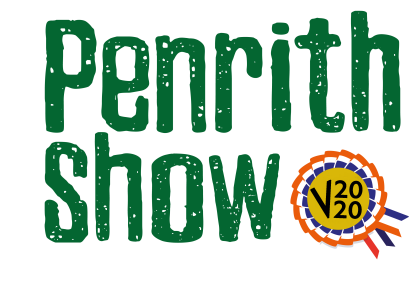 Home Grown SectionSponsored by CranstonsClassesJudge – Martin OgleClass 1 - Vase of mixed garden flowersDescription – a vase of seasonal flowers picked from your garden or allotment.  Have fun with the required video – maybe take it from the garden or allotment from where they came?Class 2 – Selection of homegrown vegetables and/or fruitDescription – a display of your best seasonal fruit and/or vegetables from your garden or allotment. Have fun with the required video – maybe take it from the garden or allotment from where they came?All exhibits must be the work of the exhibitors onlyNo exhibit is allowed which has previously won a prize at Penrith Show. Entry Fee - £3.00Prize Monies1st - £152nd - £103rd - £5